Physics Enhancement Programme for Gifted Students (2016-2017)Hong Kong University of Science and Technology (HKUST) and Hong Kong Baptist University (HKBU)Phase 1 in HKUST (Sessions 1 to 19 has been conducted in HKBU during the summer of 2016.)Room 2610, Room 2611, Room 2612A, Room 2612B and Room 4619 can be found via Lift 31 – 32.The location of Lecture Theatre K (LTK) is circled on the map below.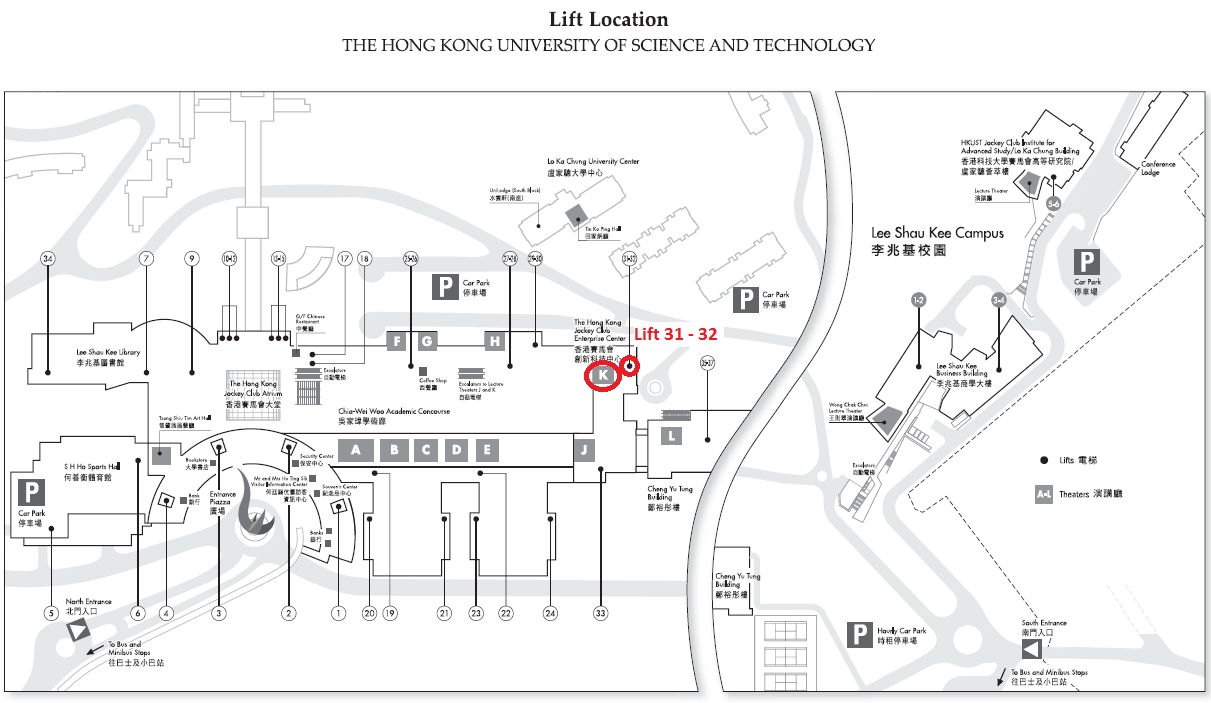 PEP Phase I training rulesPhase I students who have 70% or above attendance rate will receive a certificate from the HKAGE. For attendance and leave policy, please check http://www.hkage.org.hk/files/students/important-information/Policies_and_Forms/20151001_Attendance%20and%20Leave%20Policy_E.pdfPhase I students who have been promoted to Phase II previously can choose to attend the lectures and the tutorials at their own discretion. They must notify HKUST or HKBU in advance with evidence (e.g HKAGE learning record) showing that they were in Phase II before. However, they still need to attend all the selection tests. Phase I students must attend all the selection tests. Zero mark will be given for those whose are absent from selection test(s).The assessment of phase I consists of- Selection Test 1 ----------------- 50%- Selection Test 2 ----------------- 50%Promotion to Phase 2: Top 30 students based on the total score of two selection tests. Last Update: 18 August 2016SessionDateTimeTopic / InstructorInstructor / TutorsVenue20Sat, 3 Sep 201609:30-12:30Lecture: Electromagnetism IDr. T. W. ChenLTK, HKUSTLTK, HKUST21Sat, 3 Sep 201614:00-17:00TutorialTAs2610, 2611, 2612A, 2612B, HKUST2610, 2611, 2612A, 2612B, HKUST22Sat, 10 Sep 201609:30-12:30Lecture: Electromagnetism IIDr. T. W. ChenLTK, HKUSTLTK, HKUST23Sat, 10 Sep 201614:00-17:00TutorialTAs2610, 2611, 2612A, 2612B, HKUST2610, 2611, 2612A, 2612B, HKUST24Sat, 17 Sep 201609:30-12:30Lecture: Electromagnetism IIIDr. T. W. ChenLTK, HKUSTLTK, HKUST25Sat, 17 Sep 201614:00-17:00TutorialTBD2610, 2611, 2612A, 2612B, HKUST2610, 2611, 2612A, 2612B, HKUST26Sat, 24 Sep 201609:30-12:30Lecture: Electromagnetism IVDr. Y. F. Ng4619, HKUST4619, HKUST27Sat, 24 Sep 201614:00-17:00TutorialTAs2610, 2611, 2612A, 2612B, HKUST2610, 2611, 2612A, 2612B, HKUST28Sat, 8 Oct 201609:30-12:30Lecture: Electromagnetism VDr. T. W. ChenLTK, HKUSTLTK, HKUST29Sat, 8 Oct 201614:00-17:00TutorialTAs2610, 2611, 2612A, 2612B, HKUST2610, 2611, 2612A, 2612B, HKUST30Sat, 15 Oct 201609:30-12:30Lecture: Electromagnetism VIDr. Y. F. NgLTK, HKUSTLTK, HKUST31Sat, 15 Oct 201614:00-17:00TutorialTAs2610, 2611, 2612A, 2612B, HKUST2610, 2611, 2612A, 2612B, HKUST32Sat, 22 Oct 201609:30-12:30Lecture: Optics IDr. T. P. ChoyLTK, HKUSTLTK, HKUST33Sat, 22 Oct 201614:00-17:00TutorialTAs2610, 2611, 2612A, 2612B, HKUST2610, 2611, 2612A, 2612B, HKUST34Sat, 29 Oct 201609:30-12:30Lecture: Optics IIDr. T. P. ChoyLTK, HKUSTLTK, HKUST35Sat, 29 Oct 201614:00-17:00TutorialTAs2610, 2611, 2612A, 2612B, HKUST2610, 2611, 2612A, 2612B, HKUST36Sat, 5 Nov 201609:30-12:30Lecture: Optics IIIDr. T. P. ChoyLTK, HKUSTLTK, HKUST37Sat, 5 Nov 201614:00-17:00TutorialTAs2610, 2611, 2612A, 2612B, HKUST2610, 2611, 2612A, 2612B, HKUST38Sat, 12 Nov 201609:30-12:30Lecture: Special RelativityDr. Y. F. NgLTK, HKUSTLTK, HKUST39Sat, 12 Nov 201614:00-17:00TutorialTAs2610, 2611, 2612A, 2612B, HKUST2610, 2611, 2612A, 2612B, HKUST40Sat, 19 Nov 201609:30-12:30Lecture: Modern Physics / Quantum MechanicsDr. T. P. ChoyLTK, HKUSTLTK, HKUST41Sat, 19 Nov 201614:00-17:00TutorialTAs2610, 2611, 2612A, 2612B, HKUST2610, 2611, 2612A, 2612B, HKUST42Sat, 26 Nov 201609:30-12:30Lecture: Astrophysics and AstronomyDr. T. P. ChoyLTK, HKUSTLTK, HKUST43Sat, 26 Nov 201614:00-17:00Selection Test IITAs2610, 2611, 2612A, 2612B, HKUST2610, 2611, 2612A, 2612B, HKUST44Sat, 3 Dec 201609:30-12:30Lecture: Experimental PhysicsDr. Y. F. NgTBA, HKUSTTBA, HKUST45Sat, 3 Dec 201614:00-17:00TutorialTAsTBA, HKUSTTBA, HKUST